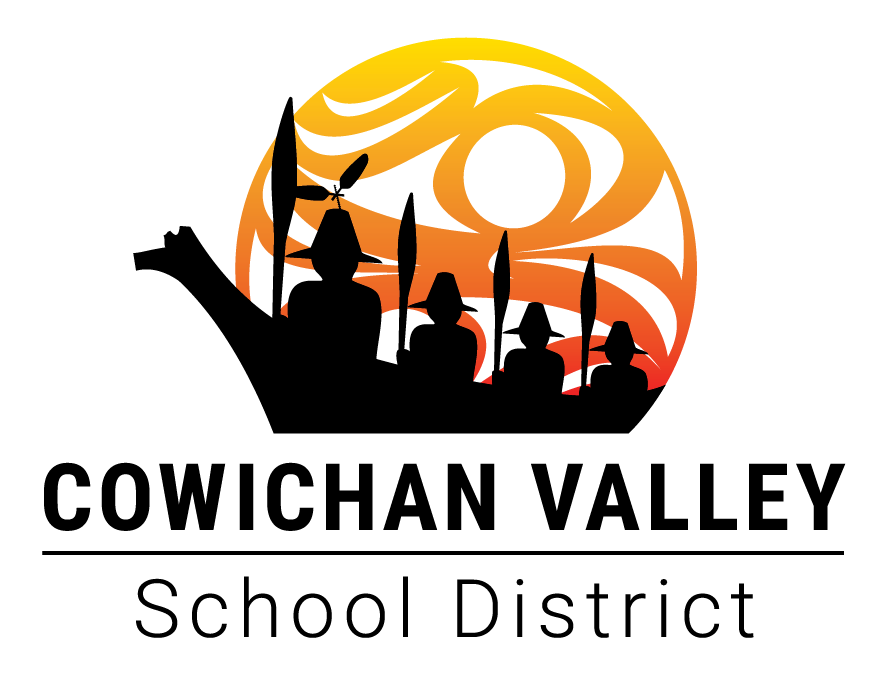 School School School School School School School TeacherTeacherTeacherTeacherTeacherTeacherTeacherGradeGradeGradeGradeGradeGradeGradeREQUEST FOR ADMINISTRATION OF PHYSICIANPRESCRIBED MEDICATIONREQUEST FOR ADMINISTRATION OF PHYSICIANPRESCRIBED MEDICATIONREQUEST FOR ADMINISTRATION OF PHYSICIANPRESCRIBED MEDICATIONREQUEST FOR ADMINISTRATION OF PHYSICIANPRESCRIBED MEDICATIONREQUEST FOR ADMINISTRATION OF PHYSICIANPRESCRIBED MEDICATIONREQUEST FOR ADMINISTRATION OF PHYSICIANPRESCRIBED MEDICATIONREQUEST FOR ADMINISTRATION OF PHYSICIANPRESCRIBED MEDICATIONREQUEST FOR ADMINISTRATION OF PHYSICIANPRESCRIBED MEDICATIONREQUEST FOR ADMINISTRATION OF PHYSICIANPRESCRIBED MEDICATIONREQUEST FOR ADMINISTRATION OF PHYSICIANPRESCRIBED MEDICATIONREQUEST FOR ADMINISTRATION OF PHYSICIANPRESCRIBED MEDICATIONREQUEST FOR ADMINISTRATION OF PHYSICIANPRESCRIBED MEDICATIONREQUEST FOR ADMINISTRATION OF PHYSICIANPRESCRIBED MEDICATIONREQUEST FOR ADMINISTRATION OF PHYSICIANPRESCRIBED MEDICATIONREQUEST FOR ADMINISTRATION OF PHYSICIANPRESCRIBED MEDICATIONREQUEST FOR ADMINISTRATION OF PHYSICIANPRESCRIBED MEDICATIONREQUEST FOR ADMINISTRATION OF PHYSICIANPRESCRIBED MEDICATIONREQUEST FOR ADMINISTRATION OF PHYSICIANPRESCRIBED MEDICATIONREQUEST FOR ADMINISTRATION OF PHYSICIANPRESCRIBED MEDICATIONREQUEST FOR ADMINISTRATION OF PHYSICIANPRESCRIBED MEDICATIONREQUEST FOR ADMINISTRATION OF PHYSICIANPRESCRIBED MEDICATIONREQUEST FOR ADMINISTRATION OF PHYSICIANPRESCRIBED MEDICATIONREQUEST FOR ADMINISTRATION OF PHYSICIANPRESCRIBED MEDICATIONREQUEST FOR ADMINISTRATION OF PHYSICIANPRESCRIBED MEDICATIONREQUEST FOR ADMINISTRATION OF PHYSICIANPRESCRIBED MEDICATIONTo be completed by PARENT or GUARDIANTo be completed by PARENT or GUARDIANTo be completed by PARENT or GUARDIANTo be completed by PARENT or GUARDIANTo be completed by PARENT or GUARDIANTo be completed by PARENT or GUARDIANTo be completed by PARENT or GUARDIANTo be completed by PARENT or GUARDIANTo be completed by PARENT or GUARDIANTo be completed by PARENT or GUARDIANTo be completed by PARENT or GUARDIANTo be completed by PARENT or GUARDIANTo be completed by PARENT or GUARDIANTo be completed by PARENT or GUARDIANTo be completed by PARENT or GUARDIANTo be completed by PARENT or GUARDIANTo be completed by PARENT or GUARDIANTo be completed by PARENT or GUARDIANTo be completed by PARENT or GUARDIANTo be completed by PARENT or GUARDIANTo be completed by PARENT or GUARDIANTo be completed by PARENT or GUARDIANTo be completed by PARENT or GUARDIANTo be completed by PARENT or GUARDIANTo be completed by PARENT or GUARDIANStudent’s Name: Student’s Name: Student’s Name: Student’s Name: Student’s Name: Birth Date:Birth Date:Birth Date:Birth Date:Birth Date:Birth Date:Birth Date:Parents/Guardian:Parents/Guardian:Parents/Guardian:Parents/Guardian:Parents/Guardian:Phone Numbers:Phone Numbers:Phone Numbers:Phone Numbers:Phone Numbers:Phone Numbers:Phone Numbers:Phone Numbers:Phone Numbers:Phone Numbers:Mother: Mother: Mother: Home:Home:Work:Work:Father:Father:Father:Home: Home: Work:Work:Emergency Contact: Emergency Contact: Emergency Contact: Emergency Contact: Emergency Contact: Emergency Contact: Emergency Contact: Emergency Contact: Relationship:Relationship:Relationship:Phone Numbers:Phone Numbers:Phone Numbers:Phone Numbers:Phone Numbers:Phone Numbers:Phone Numbers:Phone Numbers:Phone Numbers:Phone Numbers:Home:Home:Work:Work:Doctor: Doctor: Doctor: Phone Number:Phone Number:Phone Number:Phone Number:Phone Number:Phone Number:Phone Number:Describe the medical condition which required medication to be given within school hours:Describe the medical condition which required medication to be given within school hours:Describe the medical condition which required medication to be given within school hours:Describe the medical condition which required medication to be given within school hours:Describe the medical condition which required medication to be given within school hours:Describe the medical condition which required medication to be given within school hours:Describe the medical condition which required medication to be given within school hours:Describe the medical condition which required medication to be given within school hours:Describe the medical condition which required medication to be given within school hours:Describe the medical condition which required medication to be given within school hours:Describe the medical condition which required medication to be given within school hours:Describe the medical condition which required medication to be given within school hours:Describe the medical condition which required medication to be given within school hours:Describe the medical condition which required medication to be given within school hours:Describe the medical condition which required medication to be given within school hours:Describe the medical condition which required medication to be given within school hours:Describe the medical condition which required medication to be given within school hours:Describe the medical condition which required medication to be given within school hours:Describe the medical condition which required medication to be given within school hours:Describe the medical condition which required medication to be given within school hours:Describe the medical condition which required medication to be given within school hours:Describe the medical condition which required medication to be given within school hours:Describe the medical condition which required medication to be given within school hours:Describe the medical condition which required medication to be given within school hours:Describe the medical condition which required medication to be given within school hours:Complete this section by attaching a copy of the pharmacy label or have your physician completeComplete this section by attaching a copy of the pharmacy label or have your physician completeComplete this section by attaching a copy of the pharmacy label or have your physician completeComplete this section by attaching a copy of the pharmacy label or have your physician completeComplete this section by attaching a copy of the pharmacy label or have your physician completeComplete this section by attaching a copy of the pharmacy label or have your physician completeComplete this section by attaching a copy of the pharmacy label or have your physician completeComplete this section by attaching a copy of the pharmacy label or have your physician completeComplete this section by attaching a copy of the pharmacy label or have your physician completeComplete this section by attaching a copy of the pharmacy label or have your physician completeComplete this section by attaching a copy of the pharmacy label or have your physician completeComplete this section by attaching a copy of the pharmacy label or have your physician completeComplete this section by attaching a copy of the pharmacy label or have your physician completeComplete this section by attaching a copy of the pharmacy label or have your physician completeComplete this section by attaching a copy of the pharmacy label or have your physician completeComplete this section by attaching a copy of the pharmacy label or have your physician completeComplete this section by attaching a copy of the pharmacy label or have your physician completeComplete this section by attaching a copy of the pharmacy label or have your physician completeComplete this section by attaching a copy of the pharmacy label or have your physician completeComplete this section by attaching a copy of the pharmacy label or have your physician completeComplete this section by attaching a copy of the pharmacy label or have your physician completeComplete this section by attaching a copy of the pharmacy label or have your physician completeComplete this section by attaching a copy of the pharmacy label or have your physician completeComplete this section by attaching a copy of the pharmacy label or have your physician completeComplete this section by attaching a copy of the pharmacy label or have your physician completeMedication NameMedication NameMedication NameMedication NameMedication NameMedication NameMedication NameDosageDosageDosageDosageDosageDosageDosageDosageDirections for use and storageDirections for use and storageDirections for use and storageDirections for use and storageDirections for use and storageDirections for use and storageDirections for use and storageDirections for use and storageAdditional Comments: (possible reactions, consequences of missed doses)Additional Comments: (possible reactions, consequences of missed doses)Additional Comments: (possible reactions, consequences of missed doses)Additional Comments: (possible reactions, consequences of missed doses)Additional Comments: (possible reactions, consequences of missed doses)Additional Comments: (possible reactions, consequences of missed doses)Additional Comments: (possible reactions, consequences of missed doses)Additional Comments: (possible reactions, consequences of missed doses)Additional Comments: (possible reactions, consequences of missed doses)Additional Comments: (possible reactions, consequences of missed doses)Additional Comments: (possible reactions, consequences of missed doses)Additional Comments: (possible reactions, consequences of missed doses)Additional Comments: (possible reactions, consequences of missed doses)Additional Comments: (possible reactions, consequences of missed doses)Additional Comments: (possible reactions, consequences of missed doses)Additional Comments: (possible reactions, consequences of missed doses)Additional Comments: (possible reactions, consequences of missed doses)Additional Comments: (possible reactions, consequences of missed doses)Additional Comments: (possible reactions, consequences of missed doses)Additional Comments: (possible reactions, consequences of missed doses)Additional Comments: (possible reactions, consequences of missed doses)Additional Comments: (possible reactions, consequences of missed doses)Additional Comments: (possible reactions, consequences of missed doses)Doctor’s Signature:Doctor’s Signature:Doctor’s Signature:Doctor’s Signature:Doctor’s Signature:Doctor’s Signature:(if required)(if required)(if required)(if required)(if required)(if required)(Parent/Legal Guardian Signature)(Parent/Legal Guardian Signature)(Parent/Legal Guardian Signature)(Parent/Legal Guardian Signature)(Parent/Legal Guardian Signature)(Parent/Legal Guardian Signature)(Parent/Legal Guardian Signature)(Parent/Legal Guardian Signature)(Parent/Legal Guardian Signature)(Parent/Legal Guardian Signature)(Parent/Legal Guardian Signature)(Parent/Legal Guardian Signature)(Parent/Legal Guardian Signature)(Date)(Date)(Date)(Date)(Date)To be completed by parent or guardian:To be completed by parent or guardian:To be completed by parent or guardian:To be completed by parent or guardian:To be completed by parent or guardian:To be completed by parent or guardian:To be completed by parent or guardian:To be completed by parent or guardian:To be completed by parent or guardian:To be completed by parent or guardian:To be completed by parent or guardian:To be completed by parent or guardian:To be completed by parent or guardian:To be completed by parent or guardian:To be completed by parent or guardian:To be completed by parent or guardian:To be completed by parent or guardian:To be completed by parent or guardian:To be completed by parent or guardian:To be completed by parent or guardian:To be completed by parent or guardian:To be completed by parent or guardian:To be completed by parent or guardian:To be completed by parent or guardian:To be completed by parent or guardian:I request the school to give medication as described above to my child whose name is:I request the school to give medication as described above to my child whose name is:I request the school to give medication as described above to my child whose name is:I request the school to give medication as described above to my child whose name is:I request the school to give medication as described above to my child whose name is:I request the school to give medication as described above to my child whose name is:I request the school to give medication as described above to my child whose name is:I request the school to give medication as described above to my child whose name is:I request the school to give medication as described above to my child whose name is:I request the school to give medication as described above to my child whose name is:I request the school to give medication as described above to my child whose name is:I request the school to give medication as described above to my child whose name is:I request the school to give medication as described above to my child whose name is:I request the school to give medication as described above to my child whose name is:I request the school to give medication as described above to my child whose name is:I request the school to give medication as described above to my child whose name is:I request the school to give medication as described above to my child whose name is:I request the school to give medication as described above to my child whose name is:I request the school to give medication as described above to my child whose name is:I request the school to give medication as described above to my child whose name is:I request the school to give medication as described above to my child whose name is:I request the school to give medication as described above to my child whose name is:I request the school to give medication as described above to my child whose name is:I request the school to give medication as described above to my child whose name is:I request the school to give medication as described above to my child whose name is:I will notify the school promptly of any changes in medications described.I will notify the school promptly of any changes in medications described.I will notify the school promptly of any changes in medications described.I will notify the school promptly of any changes in medications described.I will notify the school promptly of any changes in medications described.I will notify the school promptly of any changes in medications described.I will notify the school promptly of any changes in medications described.I will notify the school promptly of any changes in medications described.I will notify the school promptly of any changes in medications described.I will notify the school promptly of any changes in medications described.I will notify the school promptly of any changes in medications described.I will notify the school promptly of any changes in medications described.I will notify the school promptly of any changes in medications described.I will notify the school promptly of any changes in medications described.I will notify the school promptly of any changes in medications described.I will notify the school promptly of any changes in medications described.I will notify the school promptly of any changes in medications described.I will notify the school promptly of any changes in medications described.I will notify the school promptly of any changes in medications described.I will notify the school promptly of any changes in medications described.I will notify the school promptly of any changes in medications described.I will notify the school promptly of any changes in medications described.I will notify the school promptly of any changes in medications described.I will notify the school promptly of any changes in medications described.I will notify the school promptly of any changes in medications described.(Parent/Legal Guardian Signature)(Parent/Legal Guardian Signature)(Parent/Legal Guardian Signature)(Parent/Legal Guardian Signature)(Parent/Legal Guardian Signature)(Parent/Legal Guardian Signature)(Parent/Legal Guardian Signature)(Parent/Legal Guardian Signature)(Parent/Legal Guardian Signature)(Parent/Legal Guardian Signature)(Parent/Legal Guardian Signature)(Parent/Legal Guardian Signature)(Date)(Date)(Date)(Date)(Date)(Date)(Date)(Date)(Date)(Date)(Date)This card is valid for 2 years unless cancelled in writing.This card is valid for 2 years unless cancelled in writing.This card is valid for 2 years unless cancelled in writing.This card is valid for 2 years unless cancelled in writing.This card is valid for 2 years unless cancelled in writing.This card is valid for 2 years unless cancelled in writing.This card is valid for 2 years unless cancelled in writing.This card is valid for 2 years unless cancelled in writing.This card is valid for 2 years unless cancelled in writing.This card is valid for 2 years unless cancelled in writing.This card is valid for 2 years unless cancelled in writing.This card is valid for 2 years unless cancelled in writing.This card is valid for 2 years unless cancelled in writing.This card is valid for 2 years unless cancelled in writing.This card is valid for 2 years unless cancelled in writing.This card is valid for 2 years unless cancelled in writing.This card is valid for 2 years unless cancelled in writing.This card is valid for 2 years unless cancelled in writing.This card is valid for 2 years unless cancelled in writing.This card is valid for 2 years unless cancelled in writing.This card is valid for 2 years unless cancelled in writing.This card is valid for 2 years unless cancelled in writing.This card is valid for 2 years unless cancelled in writing.This card is valid for 2 years unless cancelled in writing.This card is valid for 2 years unless cancelled in writing.Each school staff member who is responsible for the administration or supervision of the medication must review the information on this card then date and sign belowEach school staff member who is responsible for the administration or supervision of the medication must review the information on this card then date and sign belowEach school staff member who is responsible for the administration or supervision of the medication must review the information on this card then date and sign belowEach school staff member who is responsible for the administration or supervision of the medication must review the information on this card then date and sign belowEach school staff member who is responsible for the administration or supervision of the medication must review the information on this card then date and sign belowEach school staff member who is responsible for the administration or supervision of the medication must review the information on this card then date and sign belowEach school staff member who is responsible for the administration or supervision of the medication must review the information on this card then date and sign belowEach school staff member who is responsible for the administration or supervision of the medication must review the information on this card then date and sign belowEach school staff member who is responsible for the administration or supervision of the medication must review the information on this card then date and sign belowEach school staff member who is responsible for the administration or supervision of the medication must review the information on this card then date and sign belowEach school staff member who is responsible for the administration or supervision of the medication must review the information on this card then date and sign belowEach school staff member who is responsible for the administration or supervision of the medication must review the information on this card then date and sign belowEach school staff member who is responsible for the administration or supervision of the medication must review the information on this card then date and sign belowEach school staff member who is responsible for the administration or supervision of the medication must review the information on this card then date and sign belowEach school staff member who is responsible for the administration or supervision of the medication must review the information on this card then date and sign belowEach school staff member who is responsible for the administration or supervision of the medication must review the information on this card then date and sign belowEach school staff member who is responsible for the administration or supervision of the medication must review the information on this card then date and sign belowEach school staff member who is responsible for the administration or supervision of the medication must review the information on this card then date and sign belowEach school staff member who is responsible for the administration or supervision of the medication must review the information on this card then date and sign belowEach school staff member who is responsible for the administration or supervision of the medication must review the information on this card then date and sign belowEach school staff member who is responsible for the administration or supervision of the medication must review the information on this card then date and sign belowEach school staff member who is responsible for the administration or supervision of the medication must review the information on this card then date and sign belowEach school staff member who is responsible for the administration or supervision of the medication must review the information on this card then date and sign belowEach school staff member who is responsible for the administration or supervision of the medication must review the information on this card then date and sign belowEach school staff member who is responsible for the administration or supervision of the medication must review the information on this card then date and sign belowDateDateDateSignatureSignatureSignatureSignatureSignatureSignatureCommentsCommentsCommentsCommentsCommentsCommentsCommentsCommentsCommentsCommentsComments(Parent/Legal Guardian Signature)(Parent/Legal Guardian Signature)(Parent/Legal Guardian Signature)(Parent/Legal Guardian Signature)(Parent/Legal Guardian Signature)(Parent/Legal Guardian Signature)(Parent/Legal Guardian Signature)(Parent/Legal Guardian Signature)(Parent/Legal Guardian Signature)(Parent/Legal Guardian Signature)(Parent/Legal Guardian Signature)(Parent/Legal Guardian Signature)(Date)(Date)(Date)(Date)(Date)(Date)(Date)(Date)(Date)(Date)(Date)